10. Photos taken in 2003 after the bushfire and repeated in 2007 and 2013Four sets of photos were taken at GPS positions (GDA94) according to this table:Photos are stored under their identification number. Below are copies: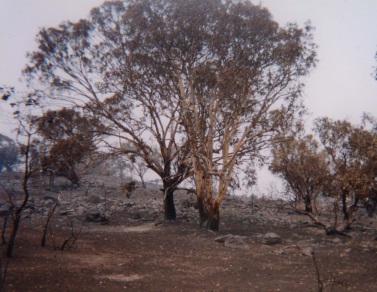 a03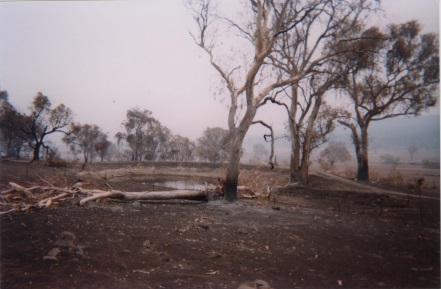 b03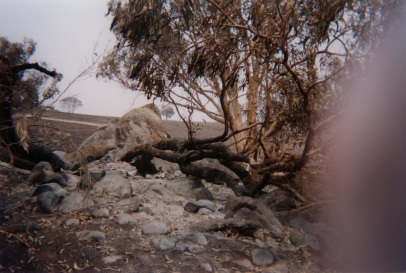 c03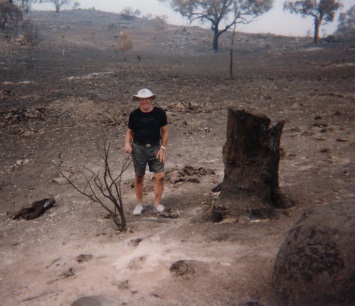 d03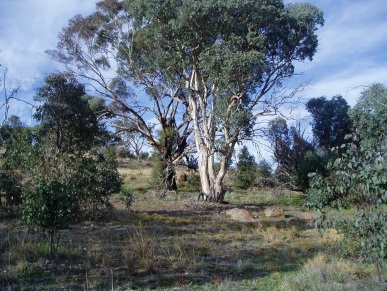 a07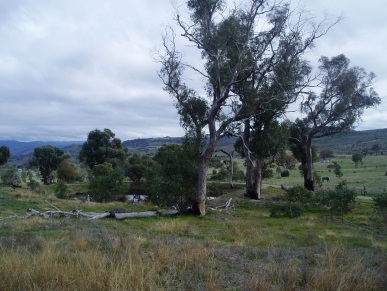 b07c07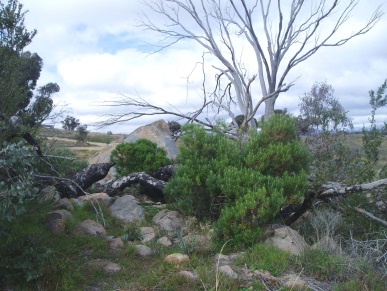 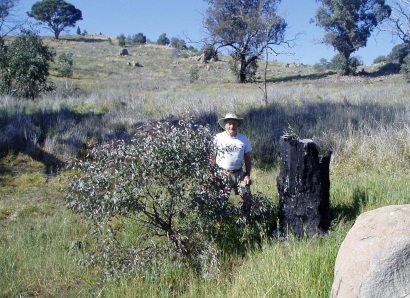 d07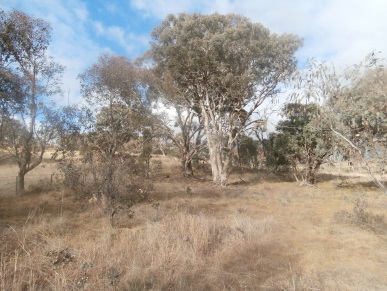 a13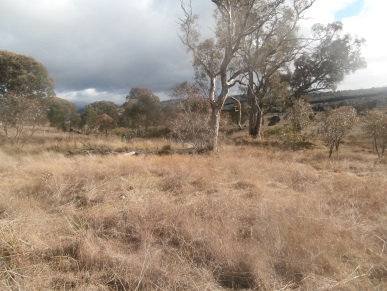 b13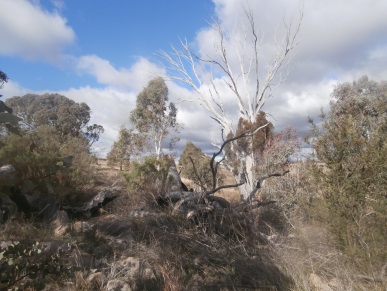 c13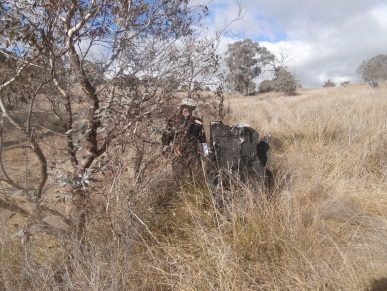 d13Position No. Easting (GDA) 068….Northing  (GDA) 608…Photo directionPhoto identificationDescription138446261Sa03, a07, a13Red and Yellow Box238166226NWb03, b07, b13Cattle pond335066135Sc03, c07, c13Tree stump437766200SEd03, d07, d13Fence post hill